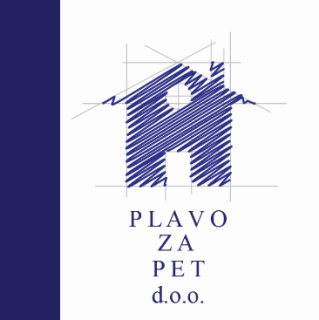 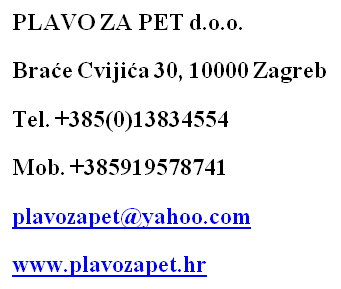 				Naručitelj:								LUČKA UPRAVA ZADAR          								Gaženička cesta 28a											OIB: 03457471323         								23000 Zadar_________________________________				Predmet procjene:			                Građevinska vrijednost nekretnine, 	                                                                                privremene zgrade MUP-a i Carine 		                                                                                                 na području grada Zadra u Zadarskoj županiji                                                                                    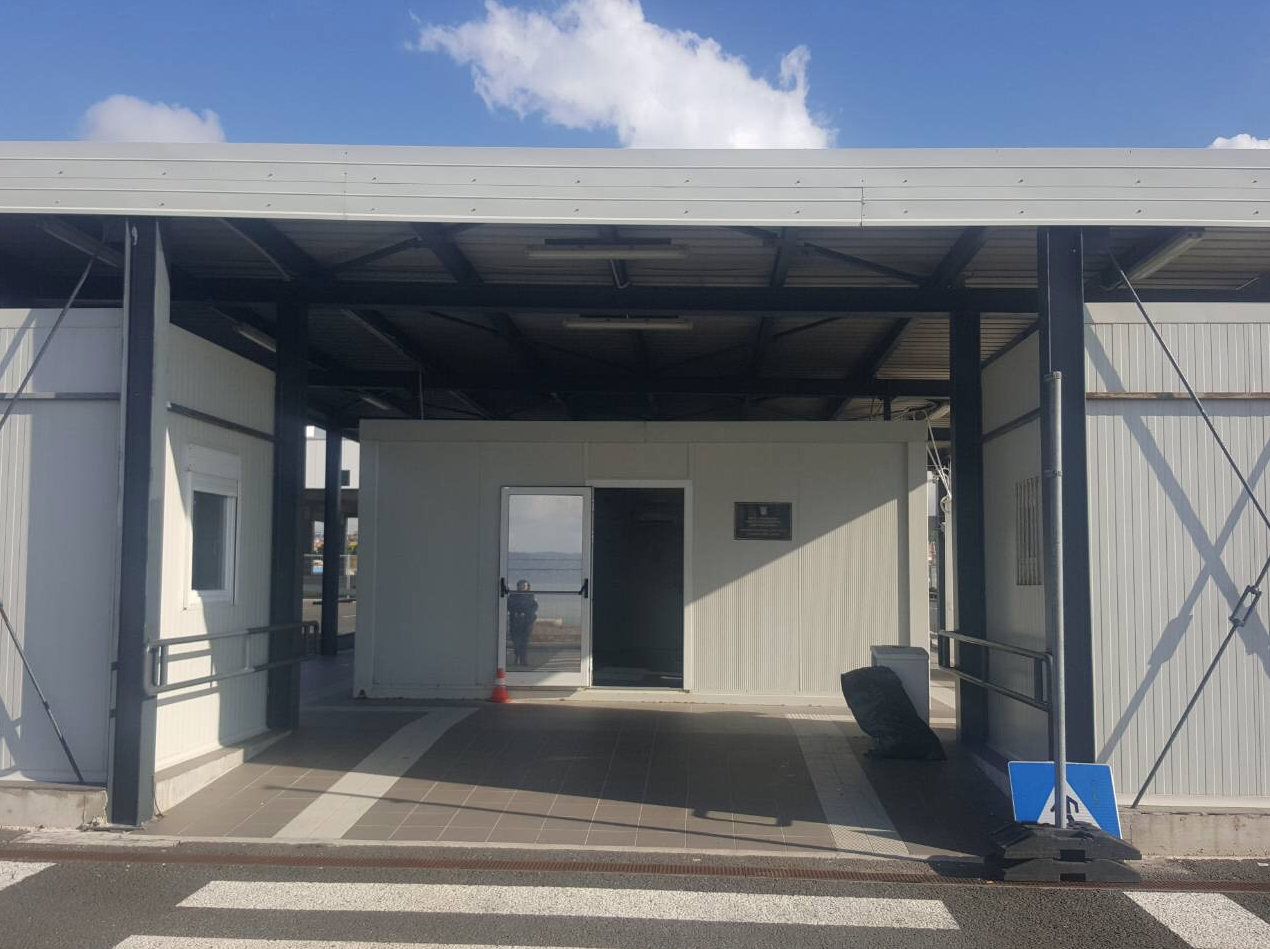 				_______________________________Lokacija: k.č.br.10806/6 k.o. Zadar na području Grada Zadra u Zadarskoj županiji 				_______________________________PROCJENA GRAĐEVINSKE VRIJEDNOSTI Nalaz i mišljenje 				Građevinska vrijednost nekretnine: 705.284,09 kn = 95.000,00 EUR				_______________________________Zagreb, 08.11.2018. 				Izradila:				INES VLAHOVIĆ dipl.ing.građ.				PLAVO ZA PET d.o.o.S A D R Ž A J : 1.     UVOD OPĆENITO O PREDMETU ZADATAK VJEŠTAKA NALAZ ZATEČENOG STANJA ANALIZA PRIKUPLJENE DOKUMENTACIJE, OPIS LOKACIJE I OKOLIŠATEHNIČKI OPIS NEKRETNINE PROCJENA 3.1.       ODABIR PROCJEMBENE METODE 3.2.       PROCJENA GRAĐEVINSKE VRIJEDNOSTI NEKRETNINEZAKLJUČAKPRILOZI Fotodokumentacija Rješenje tvrtkeRješenje vještaka U V O DOPĆENITO O PREDMETUNa zahtjev Naručitelja LUČKA UPRAVA ZADAR, Gaženička cesta 28 a, 23000 Zadar potrebno je obaviti procjenu građevinske vrijednosti nekretnine-privremene zgrade MUP-a i Carine na području nove luke Gaženica na lokaciji kopneni dio k.č.br.10806/6 k.o. Zadar na području Grada Zadra u Zadarskoj županiji. 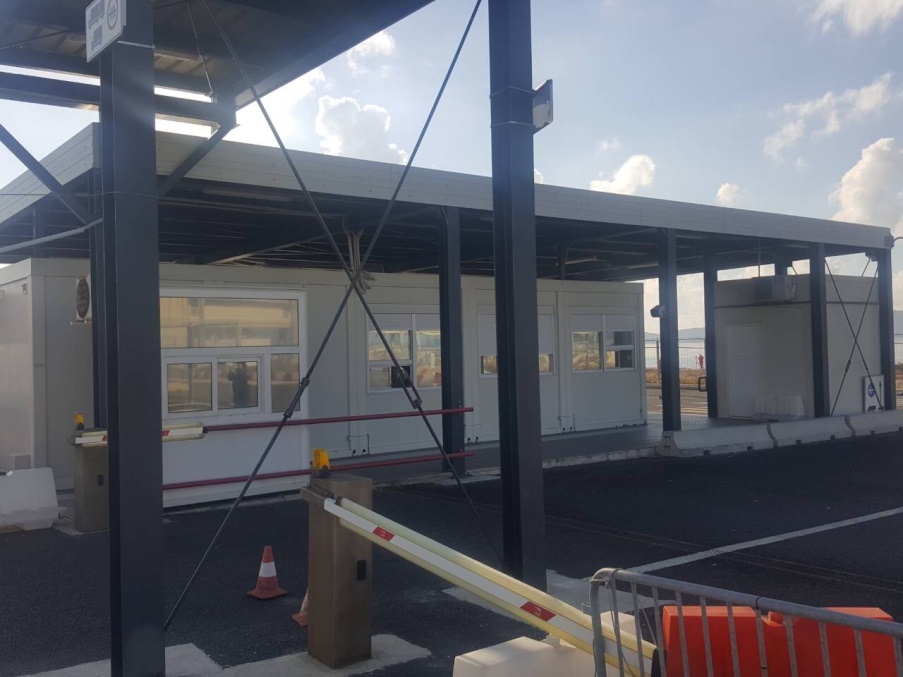 Procjena je obavljena utvrđivanjem činjeničnog stanja u naravi, u skladu sa građevinsko tehničkim propisima o procjeni nekretnina, Zakonom o procjeni vrijednosti nekretnina  („Narodne novine “ br. 78/15) te Pravilnikom o metodama procjena vrijednosti nekretnina („Narodne novine“ br. 105/15).1.2. ZADATAK VJEŠTAKA Razmotriti predmet Obaviti očevid na licu mjesta Predočiti dokaze procjene vrijednosti nekretnine NALAZ  ZATEČENOG STANJA Dana 08.11.2018. godine obavljen je očevid na predmetnoj lokaciji radi izrade elaborata procjene građevinske vrijednosti predmetne nekretnine. Prilikom očevida obavljen je pregled nekretnine, snimanje postojećeg stanja nekretnine, izvršen je uvid u postojeću dokumentaciju kao i prikupljanje potrebnih podataka na bazi kojih će se obaviti procjena nekretnine.Za potrebe ovog elaborata korištena je dokumentacija od strane naručitelja  i preuzeta je dokumentacija ista je prekontrolirana i temeljem nje izvršena je identifikacija nekretnine, te se isto smatra  vjerodostojnim.ANALIZA PRIKUPLJENE DOKUMENTACIJE, OPIS LOKACIJE I OKOLIŠA Privremena montažna zgrada za djelatnike MUP-a i Carine na području nove luke Gaženica na lokaciji kopneni dio u k.o. Zadar na području Grada Zadra u Zadarskoj županiji locirana je na dijelu međunarodnog terminala, a koristi se za graničnu kontrolu putnika na kruzerskim putovanjima.Procjenitelju je na uvid dostavljen idejni projekt građevine  T.D. 710/2013,  ZOP 32/2013 izrađen od tvrtke  ˝ VIA FACTUM˝ d.o.o. Poduzeće za projektiranje i nadzor Jadranska 7, 23210 Biograd na Moru i  ishođena Građevinska dozvola za građenje privremene (montažne) zgrade MUP-a i carine KLASA: UP/I-361-03/14-01/15, URBROJ:531-06-2-1-372-14-13 izdana u Zagrebu, 04. srpnja 2014.Oblik, veličina i lokacija privremenih građevina i pripadajućih prometnih površina pobliže su prikazani na situaciji. Privremena zgrada carine i MUP-a sastoji se od nadstrešnice i kontejnerskog kompleksa koje sadrži uredske prostorije sa sanitarnim čvorom. Nadstrešnicom su osigurani natkriveni dijelovi zgrade gdje  se obavljlja granična kontrola putnika.S obzirom da su građevine privremenog karaktera i da se radi kontejnerskim sklopovima svi korišteni materijali i konstrukcija su karakteristični za takav tip građevine. Kontejnerski sklop je postavljen na AB podnu ploču temeljenu na trakastim temeljima. Konstrukcija dijela krova i nadstrešnice izvedena je od ploča trapeznog lima na čeličnoj podkonstrukciji.Veza na javno-prometnu površinu omogućena je sa jugoistočne strane parcele na pristupne ceste (kolni ulaz za osobna i dostavna vozila), sa jugozapadne strane parcele omogućen je pješački prilaz sa pločnika pristupne ceste.Predmetna građevina je priključena na telefonsku, vodoopskrbnu i kanalizacijsku mrežu, te ima osiguran elektro priključak projektiranu unutar granica obuhvata Tajektnog terminala Zadar. Predmet ovog elaborata nije imovinsko pravna provjera niti provjera upravno-pravnog naslova, kao ni  financijske obveze vlasnika niti naručitelja.Prikaz položaja nekretnine na karti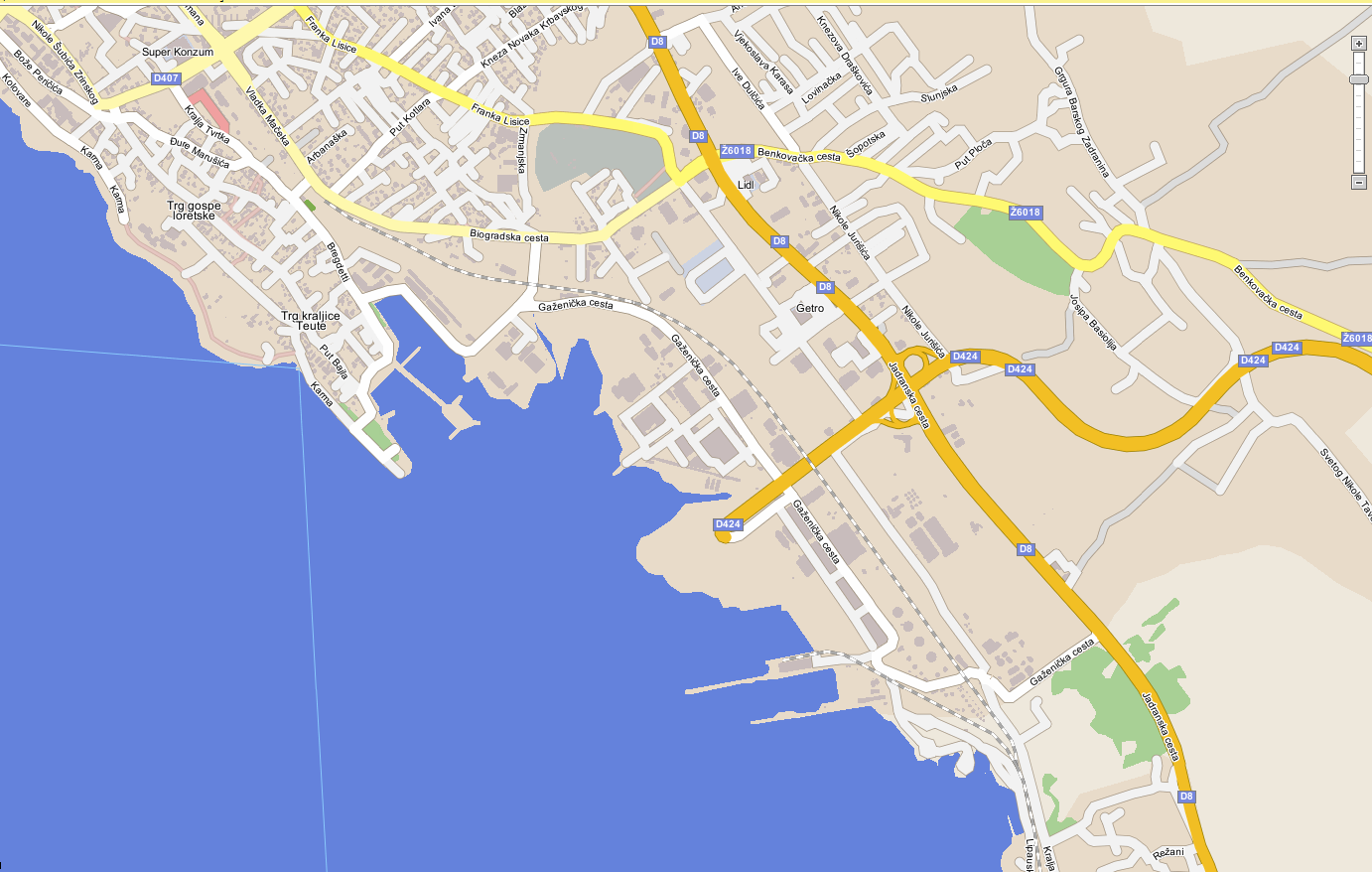 IZVOR http://maps.mireo.hr/gelin2/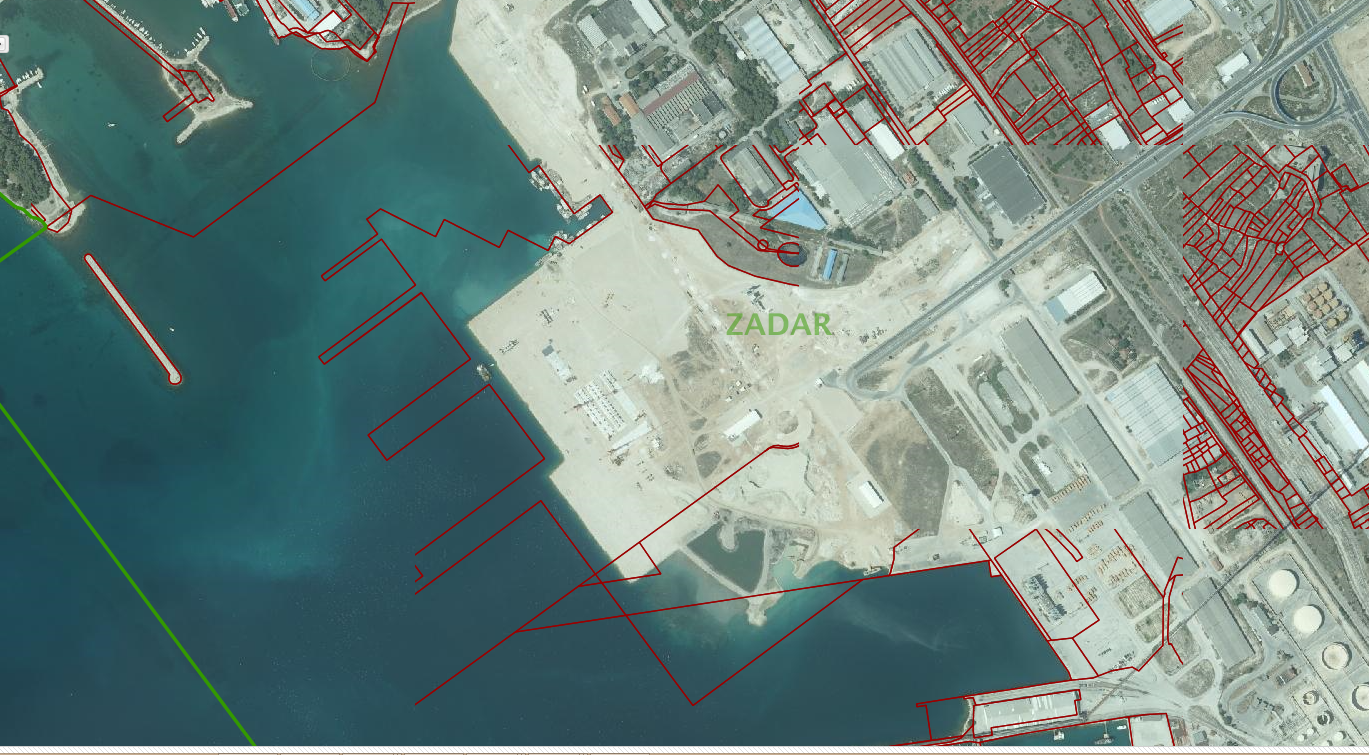 IZVOR http://www.katastar.hr/dgu/Spomenuta lokacija je lučko terminalske namjene te ju karakterizira okolna izgradnja industrijskih zgrada.Okolni objekti su slične tipologije i namjene, iste, ali i više katnosti. TEHNIČKI OPIS NEKRETNINE Nekretnina je u naravi privremena zgrada carine i MUP-a koja se sastoji od nadstrešnice i kontejnerskog kompleksa koje sadrži uredske prostorije sa sanitarnim čvorom neto površine 194,00m2. Nadstrešnica i kontejnerski kompleks su izgrađeni 2015. godine. 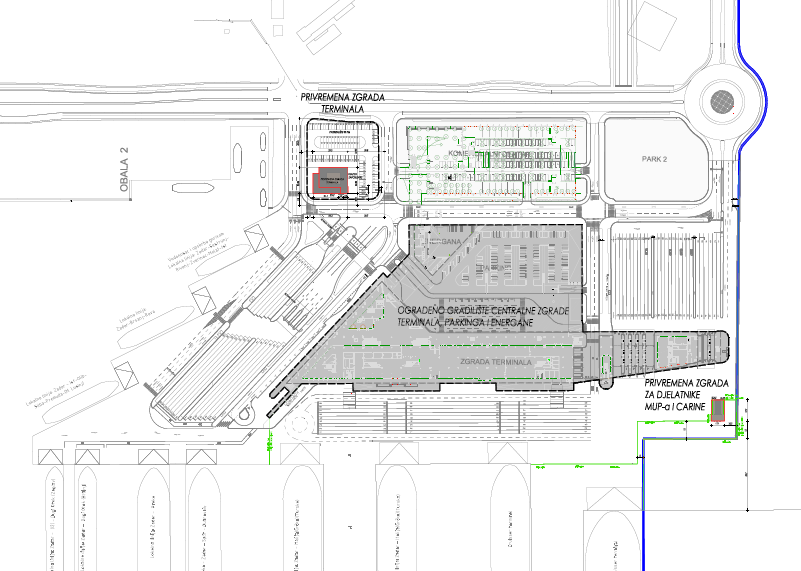 Privremena zgrada za djelatnike carine i MUP-a - situacija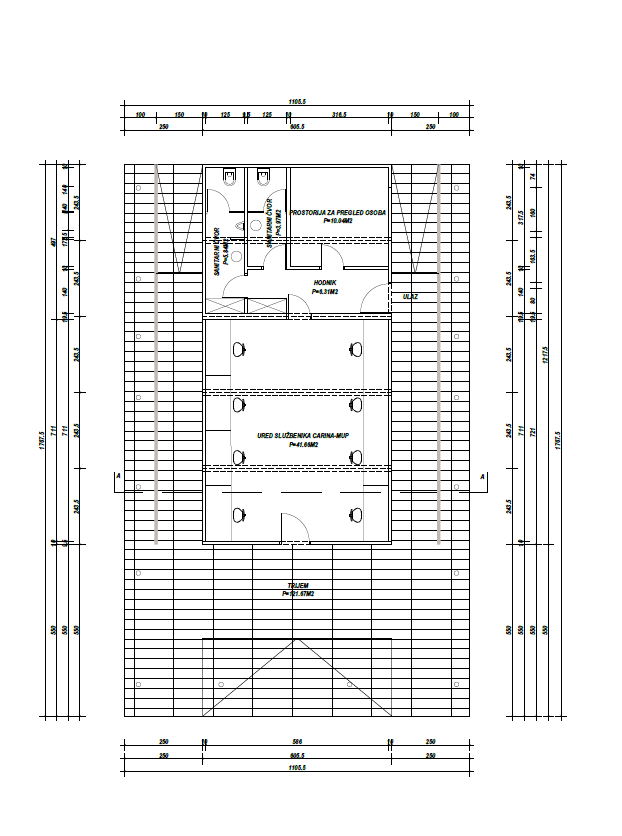 Tlocrt prizemlja privremene zgrade carine i MUP-a – kontejnerski kopleks i nadstrešnicaNekretnina je u dobrom stanju, na istoj nisu primjećena oštećenja  koja bi utjecala na  visinu  njezine vrijednosti.PROCJENAProcjena građevinske vrijednosti nekretnine obavlja se prema dobivenoj dokumentaciji, te uvida na licu mjesta o stanju predmetne nekretnine. Izračun se obavlja prema uobičajenim metodama proračuna za potrebe utvrđenja vrijednosti. Pri proračunu se koriste podaci izdani od službenih institucija koje se bave prikupljanjem podataka i cijena u graditeljstvu te prema vlastitim iskustvima i trenutačnim kretanjima vrijednosti nekretnina za ekvivalentni novi objekt. Pri proračunu vrijednosti korišteni su slijedeći propisi i izvori podataka: Zakon o procjeni vrijednosti nekretnina NN 78/15Pravilnik o metodama procjene vrijednosti nekretnina NN 105/15Zakon o gradnji NN 153/13, 20/17 Zakon o prostornom uređenju 153/13 Zakon o vlasništvu i drugim stvarnim pravima NN 91/96, 68/98, 137/99, 22/00, 73/00, 129/00, 114/01, 79/06, 141/06, 146/08, 38/09, 153/09, 143/12, 152/14 Zakon o zemljišnim knjigama NN 91/96, 68/98, 137/99, 114/01, 100/04, 107/07, 152/08, 126/10, 55/13, 60/13 Zakon o komunalnom gospodarstvu NN 36/95, 70/97, 128/99, 57/00, 129/00, 59/01, 26/03, 82/04, 110/04, 178/04, 38/09, 79/09, 153/09, 49/11, 84/11, 90/11, 144/12, 94/13, 153/13, 147/14 Zakon o posredovanju u prometu nekretnina NN 107/07, 144/12, 14/14 Uredba o visini vodnog doprinosa NN 78/10, 76/11, 19/12, 151/13 HRN ISO 9836:2011 Standardi za svojstva zgrada – definiranje i proračun površina i prostora Važeći građevinski normativi i propisi u RH Bilten Standardna kalkulacija radova u visokogradnji Instituta građevinarstva Hrvatske Podaci o prometnoj vrijednosti prikupljeni od agencija za promet nekretninama Podatak Ministarstva zaštite okoliša, prostornog uređenja i graditeljstva o utvrđivanju etalonske vrijednosti građenja ODABIR PROCJEMBENE METODE Danas su u RH općeprihvaćena tri pristupa i tri metodologije procjene: Prvi pristup je statički pristup, a metoda koja se koristi za izračun vrijednosti nekretnine je troškovna metoda ili metoda utvrđivanja stvarne vrijednosti. Drugi pristup naziva se komparativni, a metoda izračuna poredbena metoda ili metoda uspoređivanja vrijednosti. Treći pristup je dinamički, a metoda izračuna je prihodovna metoda ili metoda kapitalizacije dobiti. Metoda se odabire prema vrsti procjenjivane nekretnine, a u svrhu odabira metode, nekretnine se prema vrsti korištenja dijele na: najamne stambene nekretnine - nekretnine koje se prema ukupnom godišnjem prihodu koriste preko 80% za stanovanje poslovne nekretnine - nekretnine koje se prema ukupnom godišnjem prihodu koriste preko 80% za zakup pravnim osobama, obrtnicima i drugim poslovnim oblicima fizičkih osoba nekretnine mješovite namjene - nekretnine koje se djelomično koriste za najam a djelomično za zakup, a nisu najamne stambene nekretnine, poslovne nekretnine, obiteljske kuće nekretnine koje se koriste preko 80% u svrhu osobnog stanovanja, primjerice višestambene zgrade ili obiteljske kuće Troškovna metoda koristi se za utvrđivanje vrijednosti izgrađenih građevnih čestica na kojima se nalaze zgrade javne namjene i drugi objekti svrha kojih nije stvaranje prihoda, a posebno kod samostojećih, poluugrađenih i ugrađenih obiteljskih kuća koje prema svojim obilježjima nisu usporedive. Troškovna metoda je primjerena i kod procjene vrijednosti šteta i nedostataka na građevinama te naknadno ulaganje u građevine. Poredbena metoda je primjerena za uvrđivanje vrijednosti neizgrađenih i izgrađenih zemljišta, a koristi se i za procjenu vrijednosti samostojećih, poluugrađenih i ugrađenih obiteljskih kuća, obiteljskih kuća u nizu, stanova, garaža kao pomoćne građevine, garažnih parkirnih mjesta, parkirnih mjesta i poslovnih prostora. Poredbenom metodom se vrijednost određuje iz najmanje tri kupoprodajne cijene (transakcije) poredbenih nekretnina. Prihodovna metoda koristi se za utvrđivanje vrijednosti izgrađenih građevnih čestica na kojima se nalaze najamne nekretnine, gospodarske i druge nekretnine svrha kojih je stvaranje prihoda. Zbog prethodno navedenog, odabrana je TROŠKOVNA METODA za utvrđivanje gređevinske vrijednosti privremene zgrade MUP-a i Carine.3.2. PROCJENA GRAĐEVINSKE VRIJEDNOSTI NEKRETNINEFotodokumentacija   Slika 3. Nadstrešnica i kontejnerski kompleks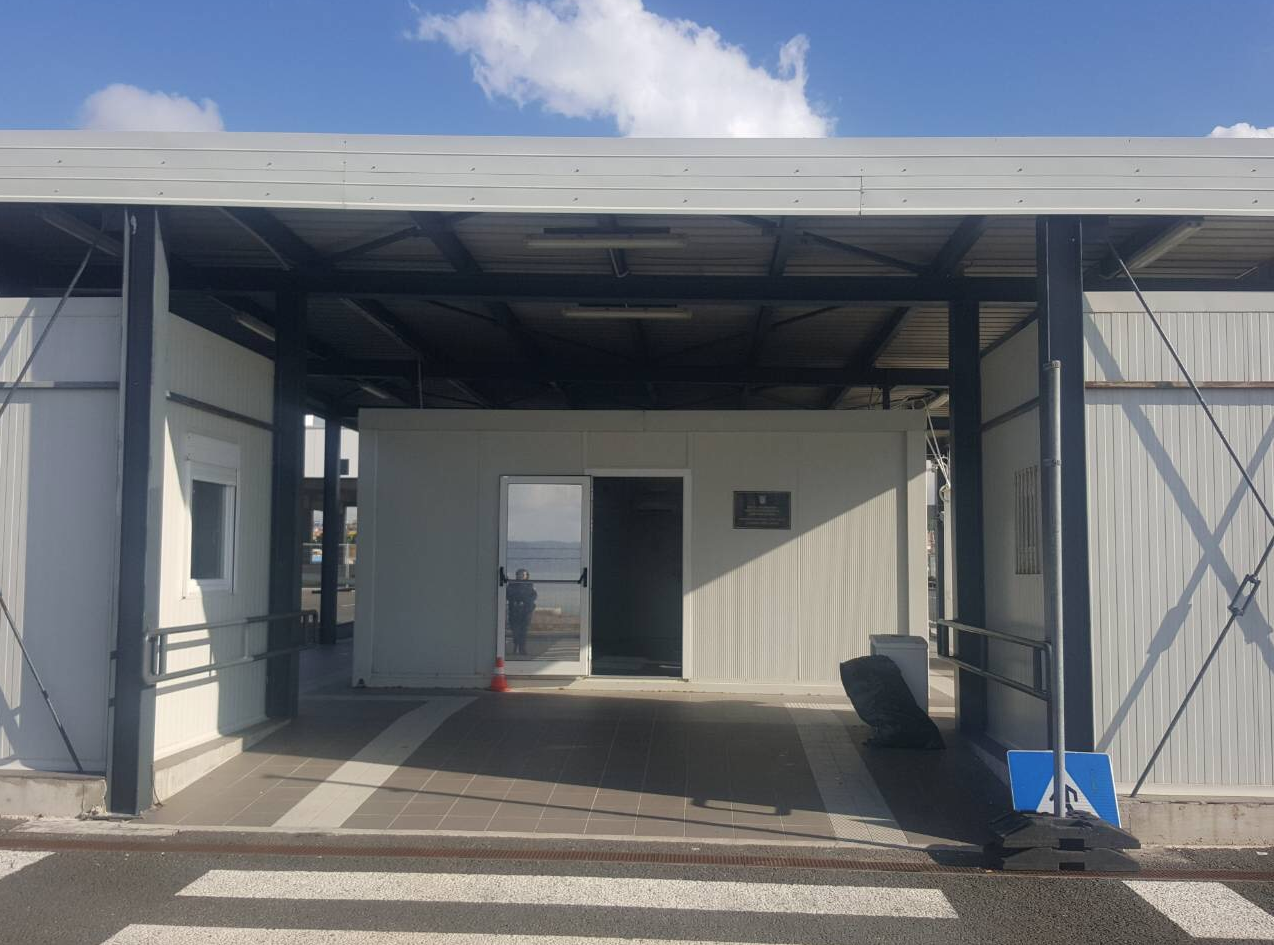 Rješenje tvrtke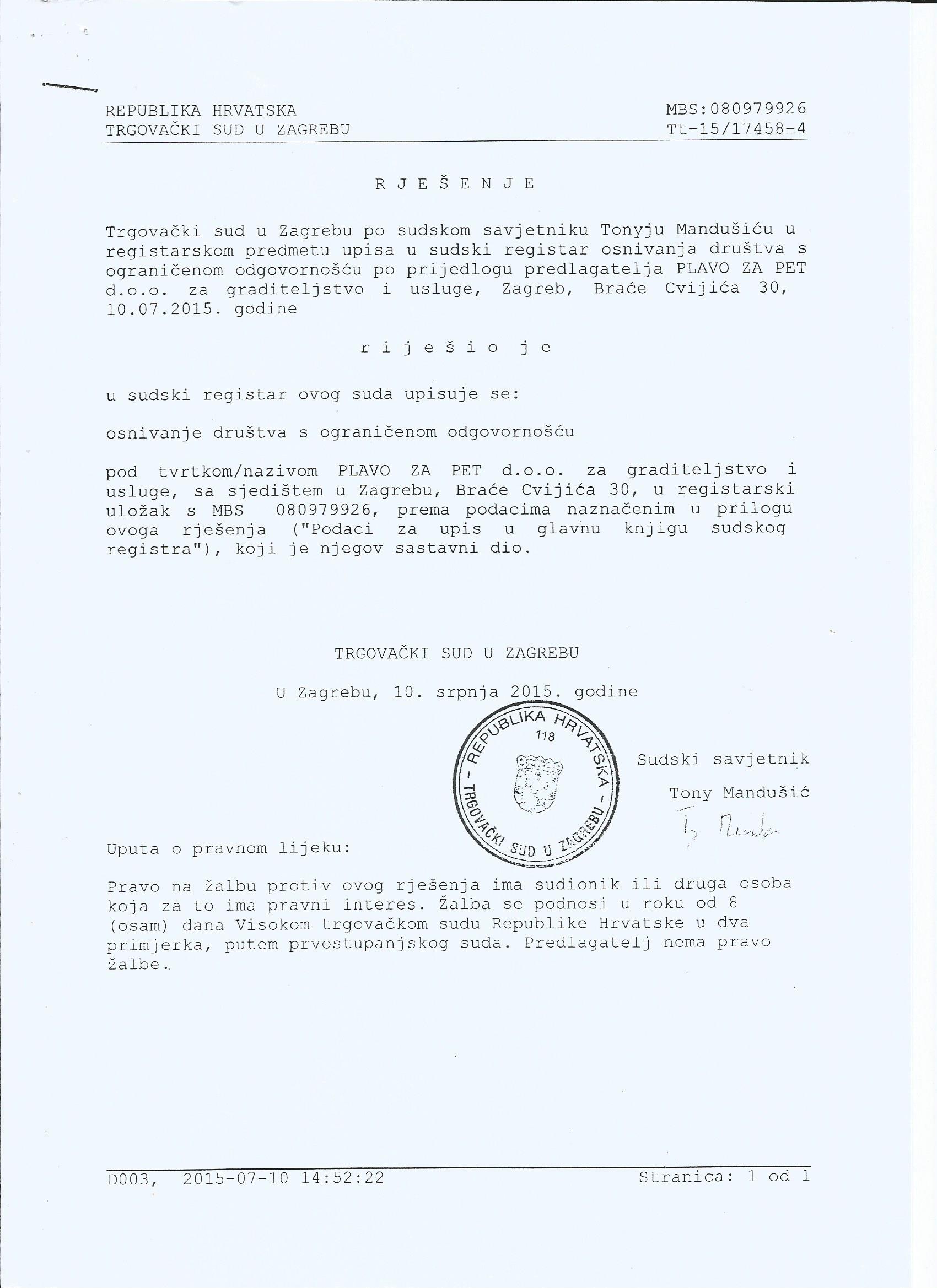 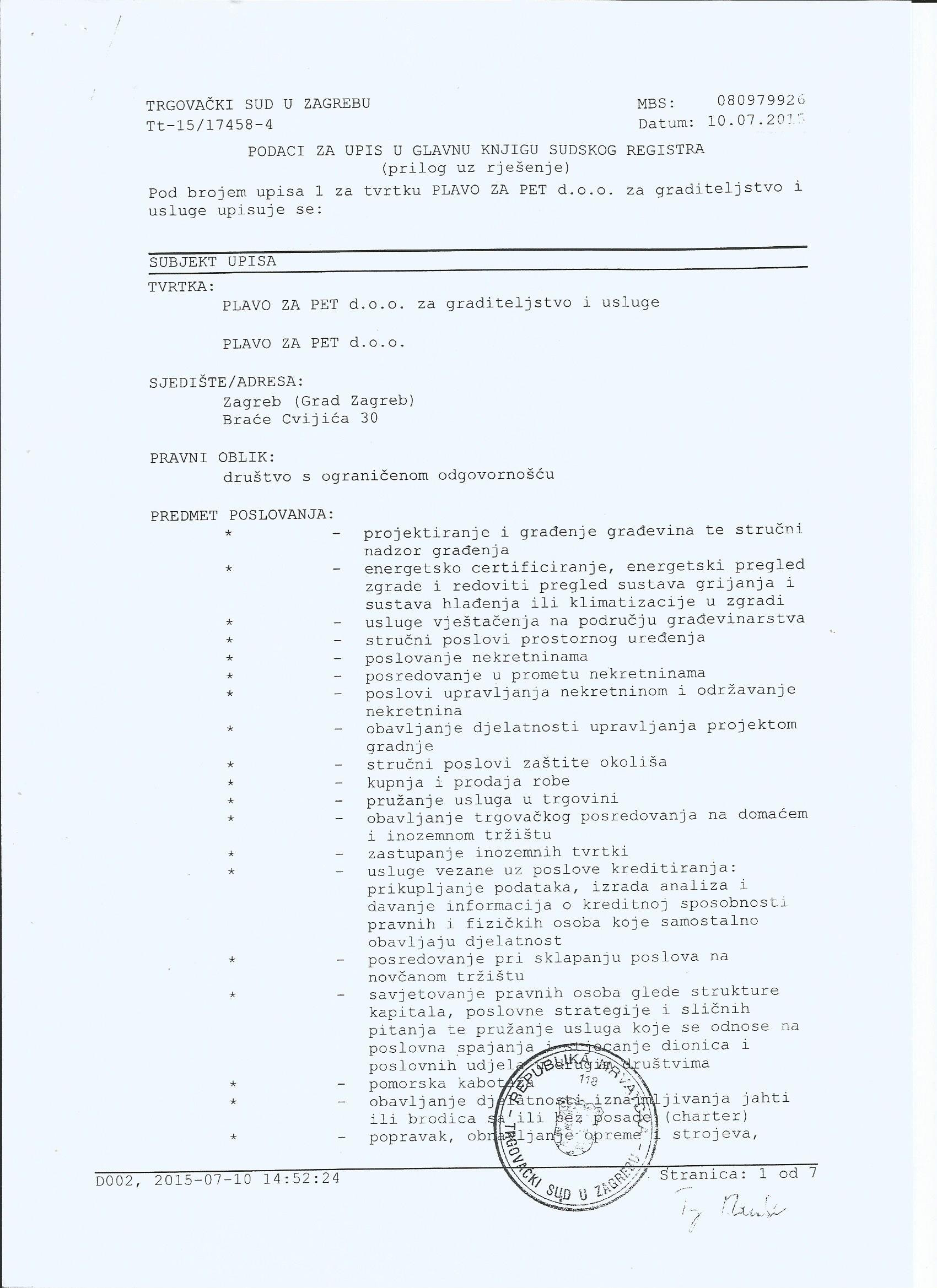 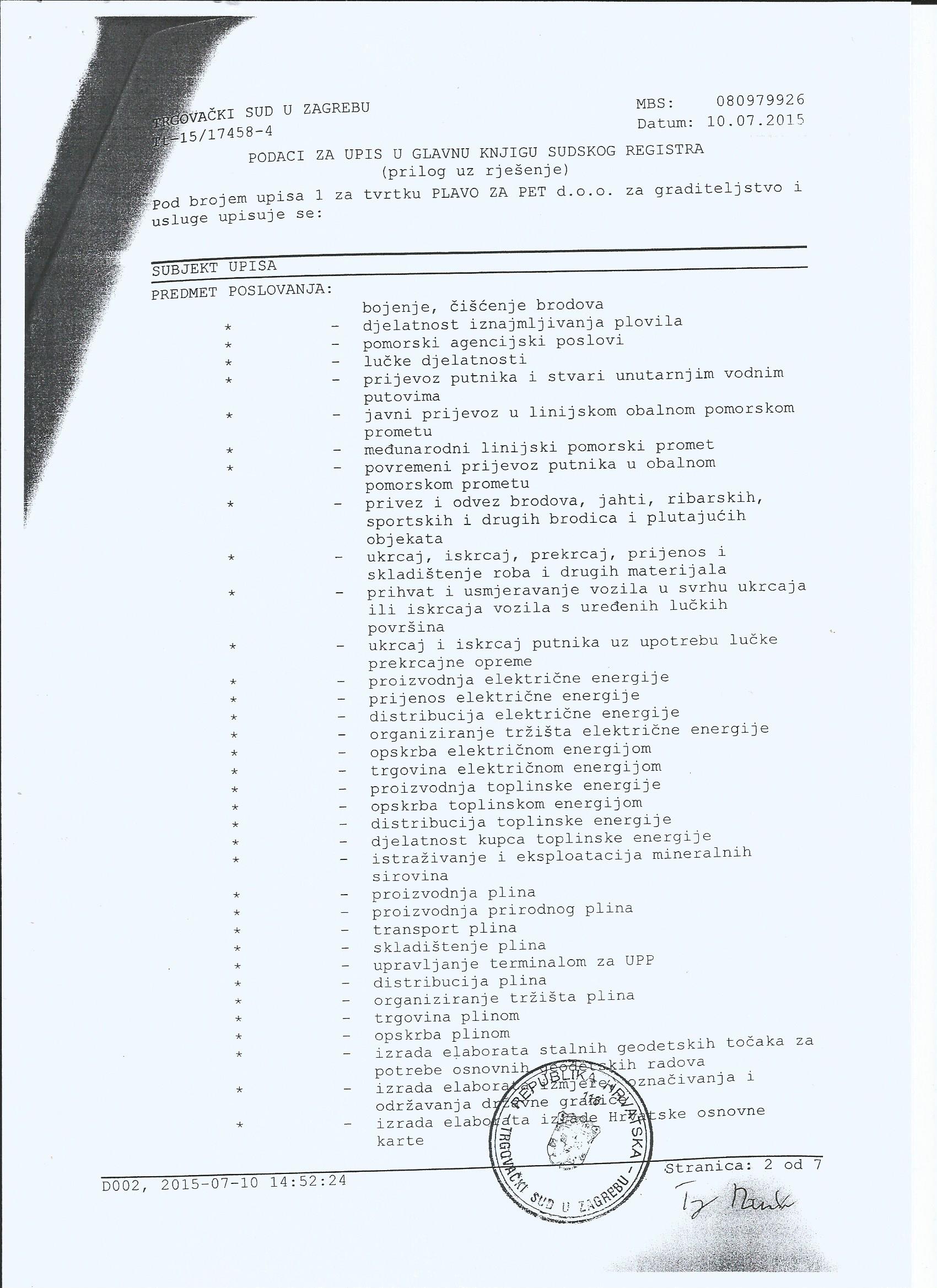 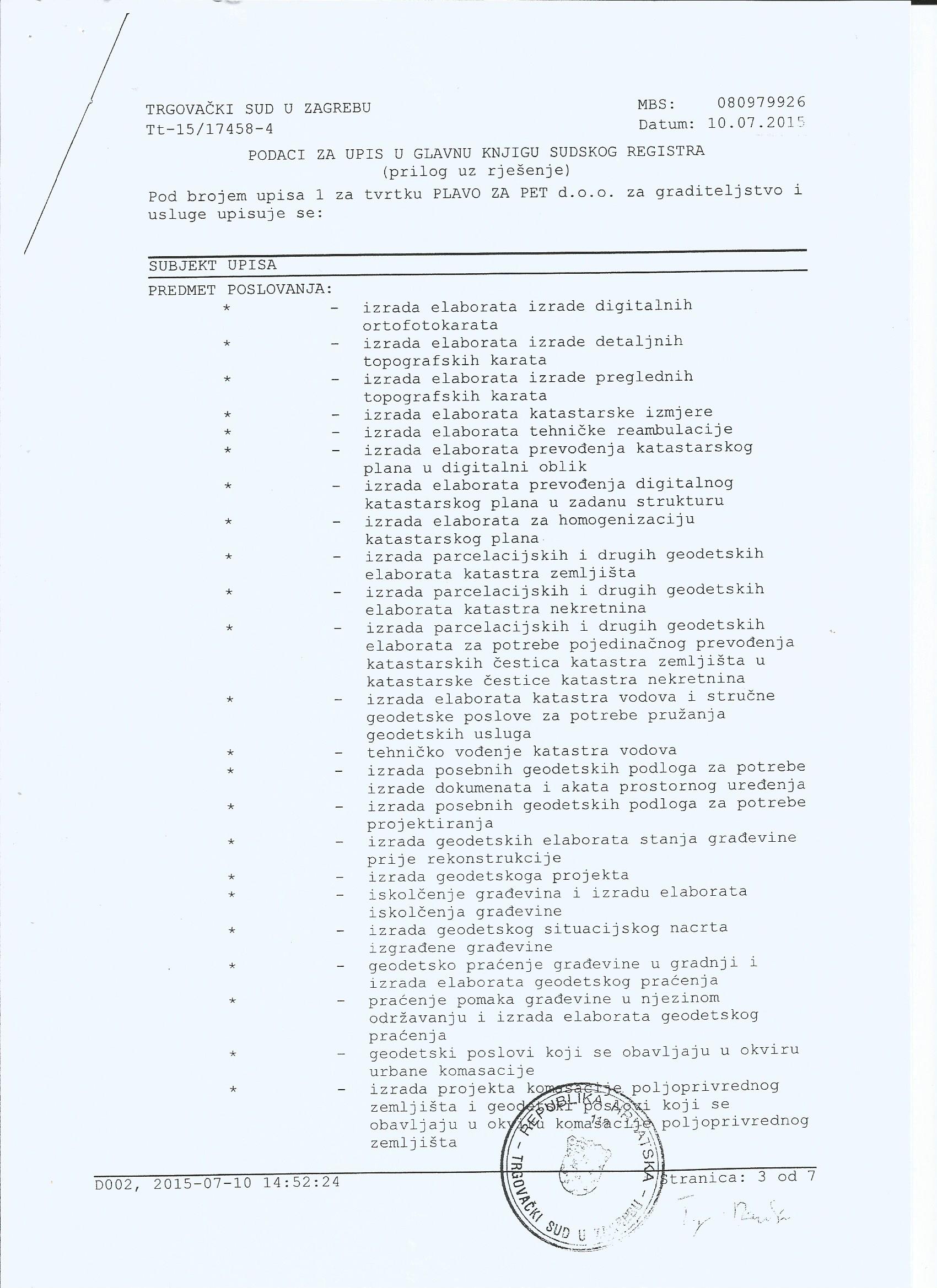 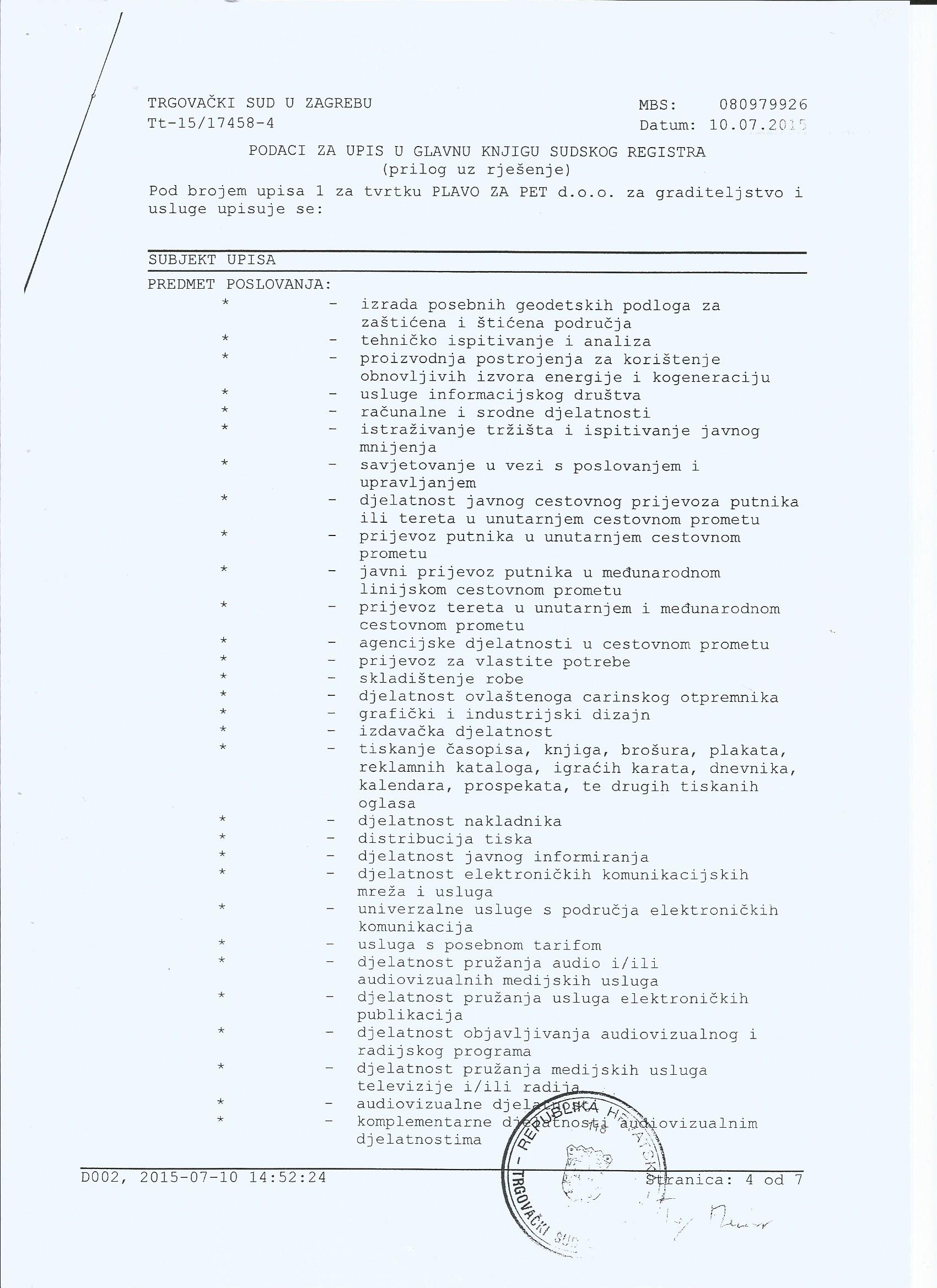 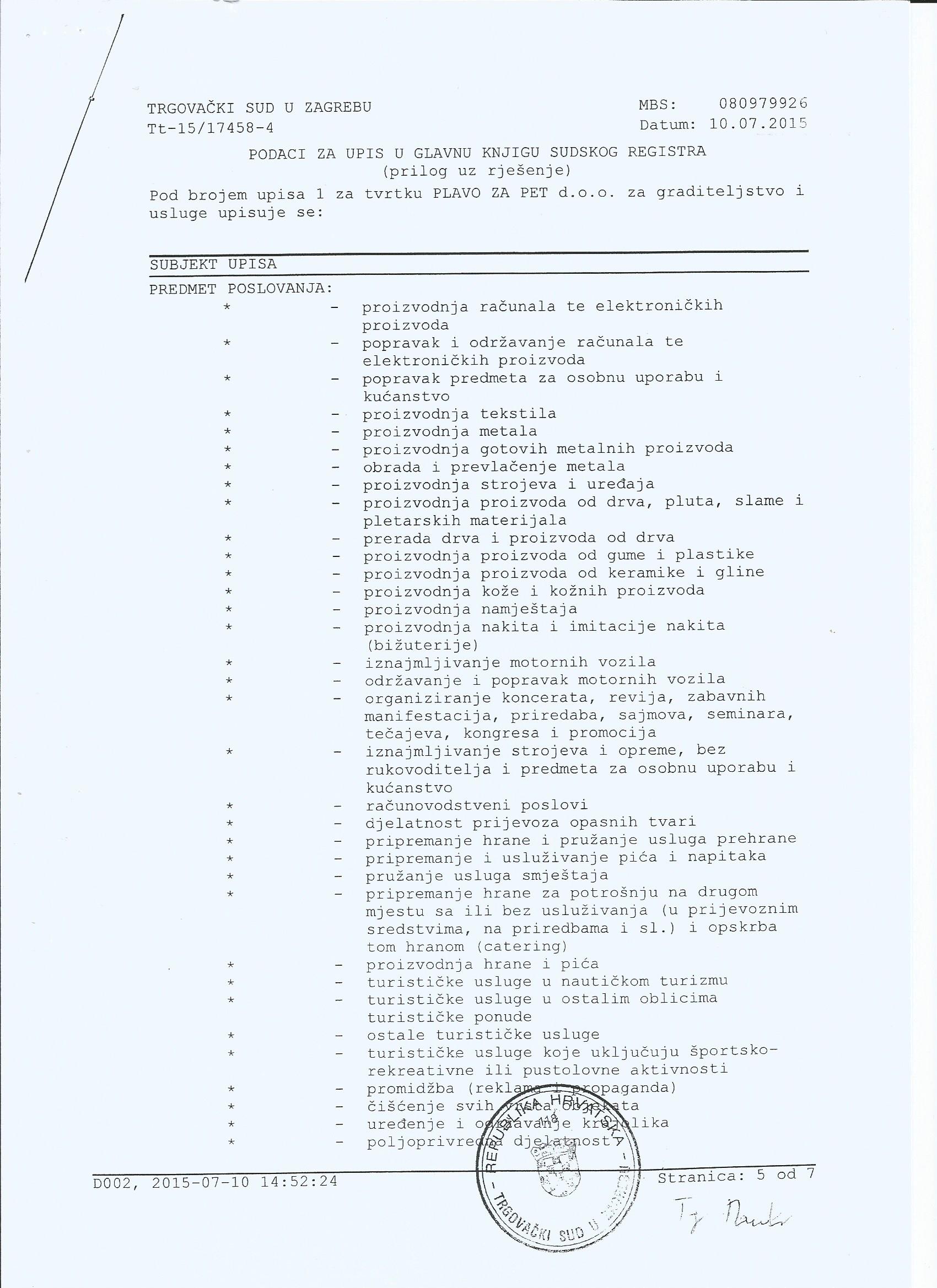 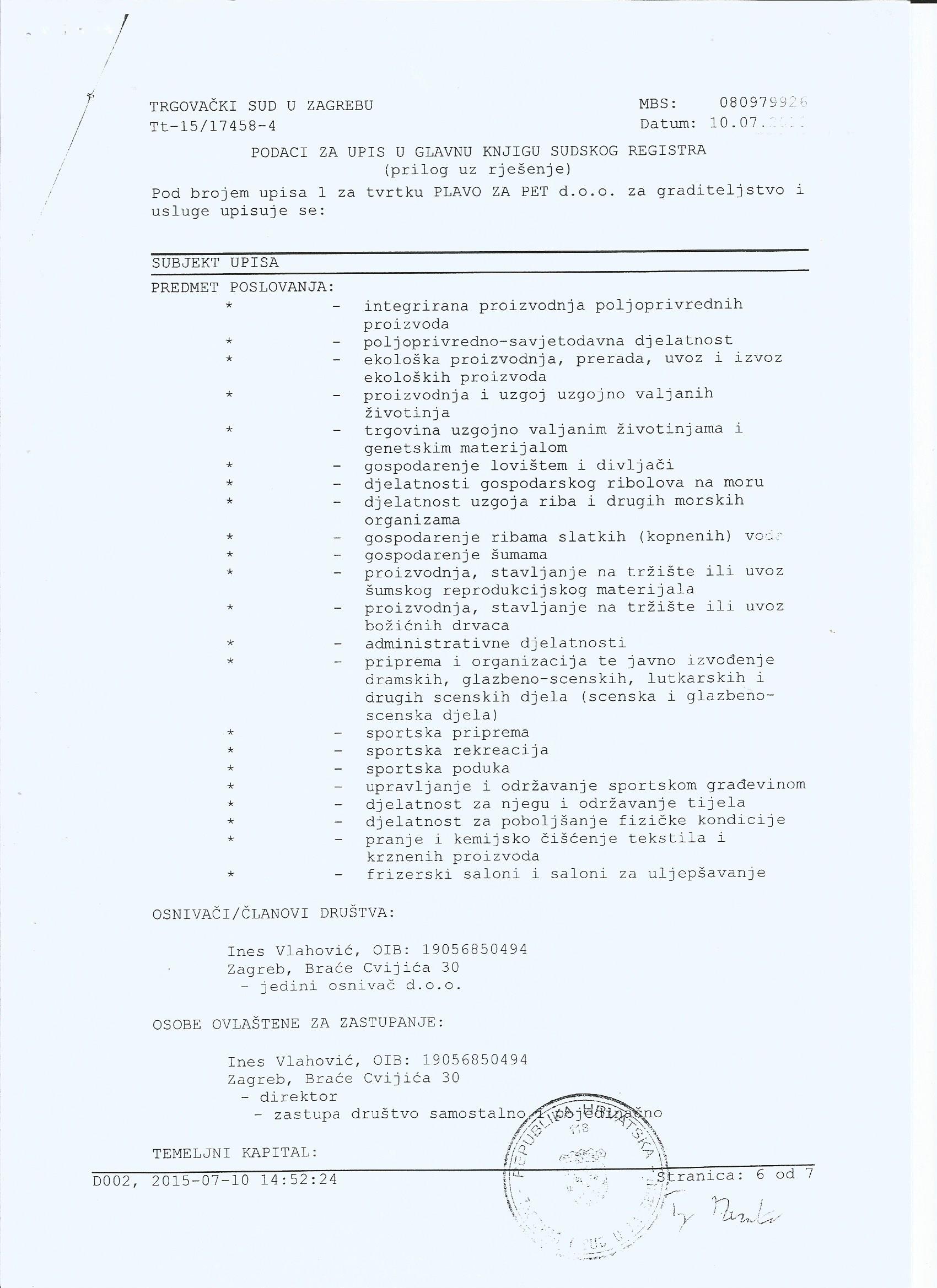 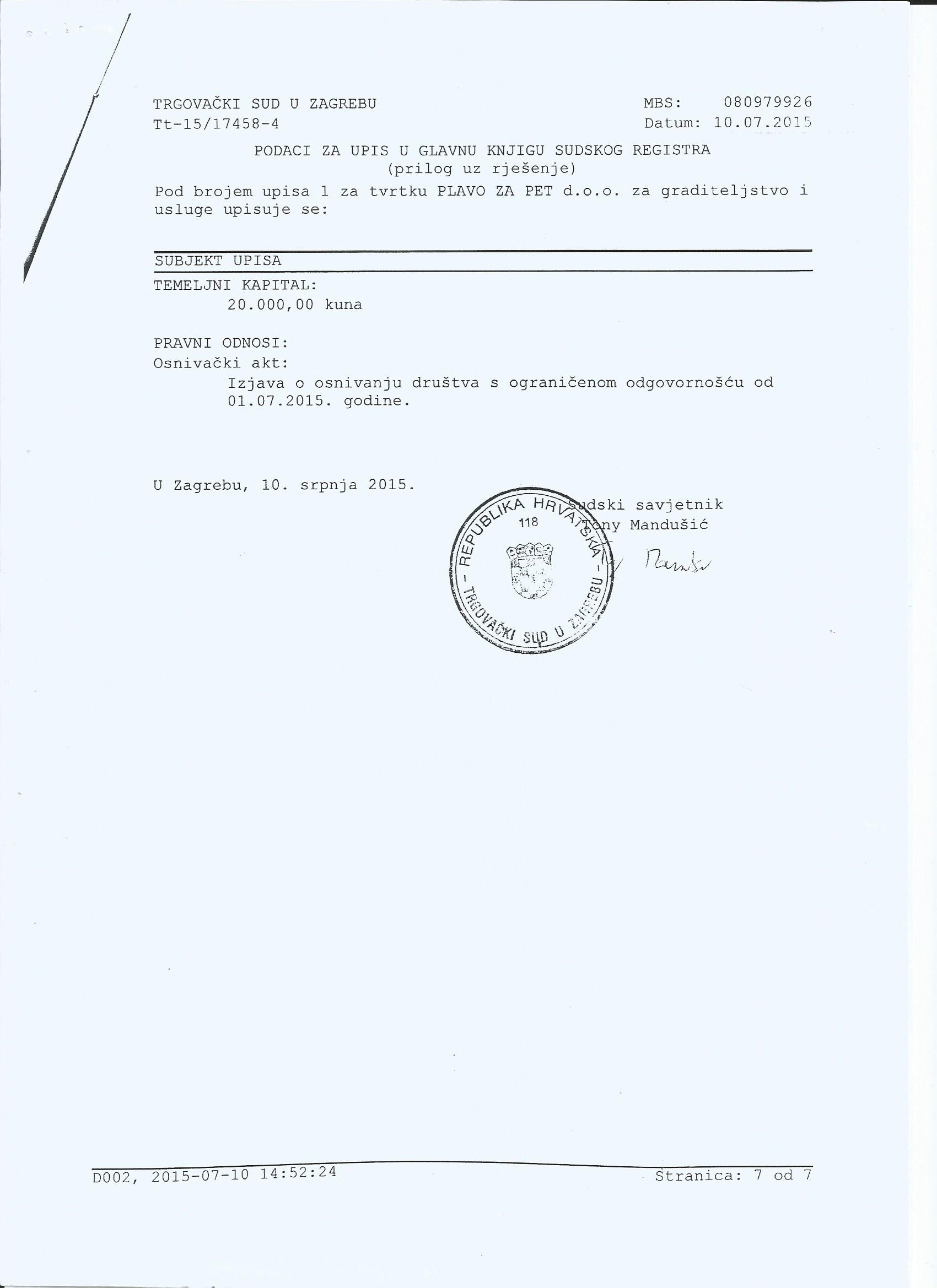 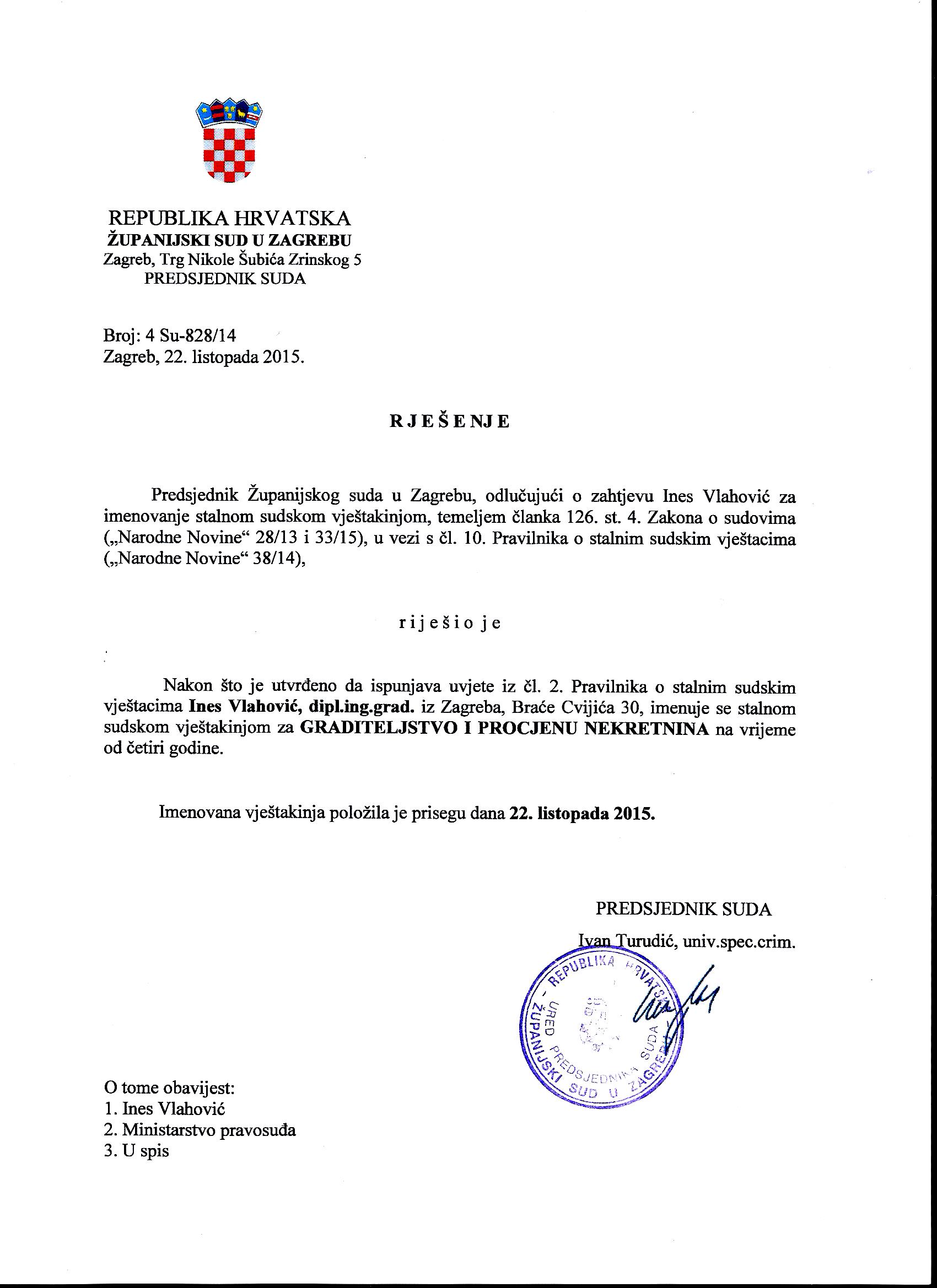 TEHNIČKI OPISPrivremena zgrada MUP-a i Carine – kontejnerski kompleks i nadstrešnicaIMOVINSKO-PRAVNA DOKUMENTACIJAk.č.10806/6k.o.ZadarOPĆI OPISnamjenaprivremena uredska zgrada i nadstrešnicakat/katnost građevineprizemljegodina izgradnje2015.godina rekonstrukcije-prilazasfaltirana prometnicaparkiranjeopločeno parkiralište, u neposrednoj bliziniprometne vezejavni/osobni prijevozopće stanjevrlo dobroKONSTRUKTIVNI ELEMENTI ZGRADEtemeljiab temeljinosiva konstrukcijačelična, kontejnerski elementikrovna konstrukcijatrapezni lim INFRASTRUKTURAelektrična mrežaspojena na gradsku mrežuvodovodspojen na javni vodovodkanalizacijaspojen na javnu kanalizacijugrijanjedadizaloneKLIMATIZACIJAugrađenaENERGETSKI CERTIFIKATnije potrebanUtvrđivanje vrijednosti građevinaUtvrđivanje vrijednosti građevinaUtvrđivanje vrijednosti građevinaUtvrđivanje vrijednosti građevinaIzračun troškova Izračun troškova ISKAZ GEOMETRIJSKIH PODATAKA GRAĐEVINEISKAZ GEOMETRIJSKIH PODATAKA GRAĐEVINEISKAZ GEOMETRIJSKIH PODATAKA GRAĐEVINEISKAZ GEOMETRIJSKIH PODATAKA GRAĐEVINEISKAZ GEOMETRIJSKIH PODATAKA GRAĐEVINEISKAZ GEOMETRIJSKIH PODATAKA GRAĐEVINEISKAZ GEOMETRIJSKIH PODATAKA GRAĐEVINEISKAZ GEOMETRIJSKIH PODATAKA GRAĐEVINEGRAĐEVINAGRAĐEVINANKP (m²)NKP (m²)BRP (m²)BRP (m²)BVO (m3)BVO (m3)Zgrada carine i MUP-aZgrada carine i MUP-a194,00194,00195,40195,40195,40195,40UKUPNOUKUPNO194,00194,00195,40195,40195,40195,40TROŠKOVITROŠKOVITROŠKOVITROŠKOVITROŠKOVITROŠKOVITROŠKOVITROŠKOVINOVA VRIJEDNOST (NV)  ( uklj. PDV).NOVA VRIJEDNOST (NV)  ( uklj. PDV).NOVA VRIJEDNOST (NV)  ( uklj. PDV).NOVA VRIJEDNOST (NV)  ( uklj. PDV).NOVA VRIJEDNOST (NV)  ( uklj. PDV).NOVA VRIJEDNOST (NV)  ( uklj. PDV).NOVA VRIJEDNOST (NV)  ( uklj. PDV).NOVA VRIJEDNOST (NV)  ( uklj. PDV).Zgrada carine i MUP-aZgrada carine i MUP-aZgrada carine i MUP-a(€/m²)350,00350,0068.388,9968.388,99Koeficijent dovršenosti                   Koeficijent dovršenosti                   Koeficijent dovršenosti                   Koeficijent dovršenosti                   Koeficijent dovršenosti                   Koeficijent dovršenosti                   100%100%NOVA VRIJEDNOST UKUPNO   NOVA VRIJEDNOST UKUPNO   NOVA VRIJEDNOST UKUPNO   (€)68.388,9968.388,9968.388,99PRIVOĐENJE SVRSI PRIVOĐENJE SVRSI PRIVOĐENJE SVRSI PRIVOĐENJE SVRSI PRIVOĐENJE SVRSI PRIVOĐENJE SVRSI PRIVOĐENJE SVRSI PRIVOĐENJE SVRSI Projektiranje, nadzor, ….Projektiranje, nadzor, ….Projektiranje, nadzor, ….(€)4,00%NV2.735,562.735,56Ostali troškoviOstali troškoviOstali troškovi(€)0,00%NV0,000,00PRIVOĐENJE SVRSI UKUPNOPRIVOĐENJE SVRSI UKUPNOPRIVOĐENJE SVRSI UKUPNO(€)2.735,562.735,562.735,561 € = 7,424 knUmanjenje vrijednosti zbog starosti građevineUmanjenje vrijednosti zbog starosti građevineUmanjenje vrijednosti zbog starosti građevineUmanjenje vrijednosti zbog starosti građevineUmanjenje vrijednosti zbog starosti građevineFK MatricaFK MatricaA - lokacijaA - lokacijaB - Zgrada općenitoB - Zgrada općenitoC - Stanje zgradeC - Stanje zgrade1
 Uporabivost u potpunosti i dugoročno dana/osigurana1
 Uporabivost u potpunosti i dugoročno dana/osigurana• izvrsna lokacija*
• velika potražnja za vrstom zgrade
• skoro nema/nema ponude• izvrsna lokacija*
• velika potražnja za vrstom zgrade
• skoro nema/nema ponude• vrlo dobra infrastruktura
• vrlo dobro oblikovanje
• dobra prostorna organizacija
• visoka fleksibilnost• vrlo dobra infrastruktura
• vrlo dobro oblikovanje
• dobra prostorna organizacija
• visoka fleksibilnost• nema oštećenja
• puna stabilnost
• puna uporabivost
• daljnje korištenje nije smanjeno• nema oštećenja
• puna stabilnost
• puna uporabivost
• daljnje korištenje nije smanjeno2 
Uporabivost dovoljna i dugoročnije dana/osigurana2 
Uporabivost dovoljna i dugoročnije dana/osigurana• vrlo dobra lokacija*
• redovita potražnja za vrstom objekta
• mala ponuda• vrlo dobra lokacija*
• redovita potražnja za vrstom objekta
• mala ponuda• vrlo dobra infrastruktura
• dobro oblikovanje
• dobra prostorna organizacija
• dovoljna fleksibilnost• vrlo dobra infrastruktura
• dobro oblikovanje
• dobra prostorna organizacija
• dovoljna fleksibilnost• mala oštećenja
• puna stabilnost
• još dobra uporabivost
• daljnje korištenje jedva smanjeno• mala oštećenja
• puna stabilnost
• još dobra uporabivost
• daljnje korištenje jedva smanjeno3 
Uporabivost smanjena, ali srednjoročno dana/osigurana3 
Uporabivost smanjena, ali srednjoročno dana/osigurana• dobra lokacija*
• još postoji potražnja za vrstom objekta
• dovoljna ponuda• dobra lokacija*
• još postoji potražnja za vrstom objekta
• dovoljna ponuda• dovoljna infrastruktura
• prosječno oblikovanje
• prosječna prostorna organizacija
• umjerena fleksibilnost• dovoljna infrastruktura
• prosječno oblikovanje
• prosječna prostorna organizacija
• umjerena fleksibilnost• jasna oštećenja
• smanjena stabilnost
• prosječna uporabivost
• daljnje korištenje smanjeno• jasna oštećenja
• smanjena stabilnost
• prosječna uporabivost
• daljnje korištenje smanjeno4 
Uporabivost ograničeno dana/osigurana4 
Uporabivost ograničeno dana/osigurana• umjerena lokacija*
• mala potražnja za vrstom objekta
• bogata ponuda• umjerena lokacija*
• mala potražnja za vrstom objekta
• bogata ponuda• dovoljna infrastruktura
• umjereno oblikovanje
• umjerena prostorna organizacija
• mala fleksibilnost• dovoljna infrastruktura
• umjereno oblikovanje
• umjerena prostorna organizacija
• mala fleksibilnost• jasna oštećenja
• smanjena stabilnost
• smanjena uporabivost
• daljnje korištenje jasno smanjeno• jasna oštećenja
• smanjena stabilnost
• smanjena uporabivost
• daljnje korištenje jasno smanjeno5 
Uporabivost kratkoročno dana/osigurana5 
Uporabivost kratkoročno dana/osigurana• loša lokacija*
• jedva postoji/ne postoji potražnja za vrstom objekta
• velika ponuda• loša lokacija*
• jedva postoji/ne postoji potražnja za vrstom objekta
• velika ponuda• nedovoljna infrastruktura
• umjereno oblikovanje
• nedovoljna prostorna organizacija
• bez fleksibilnosti• nedovoljna infrastruktura
• umjereno oblikovanje
• nedovoljna prostorna organizacija
• bez fleksibilnosti• znatna oštećenja
• smanjena stabilnost
• nedovoljna uporabivost
• daljnje korištenje samo kratkoročno• znatna oštećenja
• smanjena stabilnost
• nedovoljna uporabivost
• daljnje korištenje samo kratkoročnoOdabir klasifikacijeOdabir klasifikacije1,01,01,01,01,01,0Odabrani faktor korištenja zgrade ( FK )Odabrani faktor korištenja zgrade ( FK )1,01,01,01,01,01,0* … lokacija – označava kvalitetu bitnih (mekih) faktora lokacije tipičnih za zgradu* … lokacija – označava kvalitetu bitnih (mekih) faktora lokacije tipičnih za zgradu* … lokacija – označava kvalitetu bitnih (mekih) faktora lokacije tipičnih za zgradu* … lokacija – označava kvalitetu bitnih (mekih) faktora lokacije tipičnih za zgradu* … lokacija – označava kvalitetu bitnih (mekih) faktora lokacije tipičnih za zgradu* … lokacija – označava kvalitetu bitnih (mekih) faktora lokacije tipičnih za zgraduStarost građevine  (G) Starost građevine  (G) 2018 -2015god.33Održivi vijek korištenja  (OVK)  - prilog 9 Održivi vijek korištenja  (OVK)  - prilog 9 Održivi vijek korištenja  (OVK)  - prilog 9 god.3030Preostali vijek korištenja (OVK-G)Preostali vijek korištenja (OVK-G)god.2727Faktor korištenja - odabrani iz FK MATRICEFaktor korištenja - odabrani iz FK MATRICEFaktor korištenja - odabrani iz FK MATRICEFK1,01,0Relativna starost (G/OVK):   Relativna starost (G/OVK):   %10%10%Ostatak održivog vijeka korištenja  (OOVK) - Prilog 10Ostatak održivog vijeka korištenja  (OOVK) - Prilog 10Ostatak održivog vijeka korištenja  (OOVK) - Prilog 10Ostatak održivog vijeka korištenja  (OOVK) - Prilog 1091%2727Zamjenska starost  (OVK-OOVK)Zamjenska starost  (OVK-OOVK)god.33Linearni otpis  (zamjenska starost / OVK)Linearni otpis  (zamjenska starost / OVK)Linearni otpis  (zamjenska starost / OVK)%9%9%TROŠKOVNA VRIJEDNOST GRAĐEVINE   (NV  x  linearni otpis):TROŠKOVNA VRIJEDNOST GRAĐEVINE   (NV  x  linearni otpis):TROŠKOVNA VRIJEDNOST GRAĐEVINE   (NV  x  linearni otpis):TROŠKOVNA VRIJEDNOST GRAĐEVINE   (NV  x  linearni otpis):TROŠKOVNA VRIJEDNOST GRAĐEVINE   (NV  x  linearni otpis):(€)62.233,9862.233,98REKAPITULACIJA VRIJEDNOSTI GRAĐEVINAREKAPITULACIJA VRIJEDNOSTI GRAĐEVINAREKAPITULACIJA VRIJEDNOSTI GRAĐEVINAREKAPITULACIJA VRIJEDNOSTI GRAĐEVINAREKAPITULACIJA VRIJEDNOSTI GRAĐEVINANa ovako dobivenu vrijednost dodaju se ili oduzimaju vrijednosti eventualnih dodataka i odbitaka:Na ovako dobivenu vrijednost dodaju se ili oduzimaju vrijednosti eventualnih dodataka i odbitaka:Na ovako dobivenu vrijednost dodaju se ili oduzimaju vrijednosti eventualnih dodataka i odbitaka:Na ovako dobivenu vrijednost dodaju se ili oduzimaju vrijednosti eventualnih dodataka i odbitaka:Na ovako dobivenu vrijednost dodaju se ili oduzimaju vrijednosti eventualnih dodataka i odbitaka:Na ovako dobivenu vrijednost dodaju se ili oduzimaju vrijednosti eventualnih dodataka i odbitaka:Na ovako dobivenu vrijednost dodaju se ili oduzimaju vrijednosti eventualnih dodataka i odbitaka:Na ovako dobivenu vrijednost dodaju se ili oduzimaju vrijednosti eventualnih dodataka i odbitaka:• umanjenje vrijednosti građevina zbog građevinskih nedostataka i šteta (čl.61. Pravilnika)• umanjenje vrijednosti građevina zbog građevinskih nedostataka i šteta (čl.61. Pravilnika)• umanjenje vrijednosti građevina zbog građevinskih nedostataka i šteta (čl.61. Pravilnika)• umanjenje vrijednosti građevina zbog građevinskih nedostataka i šteta (čl.61. Pravilnika)• umanjenje vrijednosti građevina zbog građevinskih nedostataka i šteta (čl.61. Pravilnika)• umanjenje vrijednosti građevina zbog građevinskih nedostataka i šteta (čl.61. Pravilnika)• umanjenje vrijednosti građevina zbog građevinskih nedostataka i šteta (čl.61. Pravilnika)• gospodarsko umanjenje vrijednosti građevina  (čl.63. Pravilnika)• gospodarsko umanjenje vrijednosti građevina  (čl.63. Pravilnika)• gospodarsko umanjenje vrijednosti građevina  (čl.63. Pravilnika)• gospodarsko umanjenje vrijednosti građevina  (čl.63. Pravilnika)• gospodarsko umanjenje vrijednosti građevina  (čl.63. Pravilnika)• natprosječno tekuće održavanje (čl.66. Pravilnika)• natprosječno tekuće održavanje (čl.66. Pravilnika)• natprosječno tekuće održavanje (čl.66. Pravilnika)• natprosječno tekuće održavanje (čl.66. Pravilnika)• značajno odstupanje stvarnog od mjerodavnog načina korištenja (čl. 64. Pravilnika)• značajno odstupanje stvarnog od mjerodavnog načina korištenja (čl. 64. Pravilnika)• značajno odstupanje stvarnog od mjerodavnog načina korištenja (čl. 64. Pravilnika)• značajno odstupanje stvarnog od mjerodavnog načina korištenja (čl. 64. Pravilnika)• značajno odstupanje stvarnog od mjerodavnog načina korištenja (čl. 64. Pravilnika)• značajno odstupanje stvarnog od mjerodavnog načina korištenja (čl. 64. Pravilnika)• značajno odstupanje stvarnog od mjerodavnog načina korištenja (čl. 64. Pravilnika)GRAĐEVINEGRAĐEVINEGRAĐEVINEGRAĐEVINENOVA
VRIJEDNOST (€)NOVA
VRIJEDNOST (€)TROŠKOVNA VRIJEDNOST (€)TROŠKOVNA VRIJEDNOST (€)ZGRADAZGRADAZGRADAZGRADA68.388,9968.388,9962.233,9862.233,98DODACI0%0%0,00 0,00 ODBICI0%0%0,00 0,00 GRAĐEVINE SVEUKUPNOGRAĐEVINE SVEUKUPNOGRAĐEVINE SVEUKUPNOGRAĐEVINE SVEUKUPNO68.388,9968.388,9962.233,9862.233,98OSTALI TROŠKOVIOSTALI TROŠKOVIKontejnerski kompleksKontejnerski kompleksukupno €ukupno €UkupnoUkupnoUkupno32.000,0032.000,00AmortizacijaAmortizacijaAmortizacijaAmortizacijaAmortizacijaAmortizacija5%5%VANJSKO UREĐENJE UKUPNOVANJSKO UREĐENJE UKUPNOVANJSKO UREĐENJE UKUPNO(€)30.400,0030.400,0030.400,00OSTALI TROŠKOVI UKUPNOOSTALI TROŠKOVI UKUPNOOSTALI TROŠKOVI UKUPNO(€)30.400,0030.400,0030.400,00Rekapitulacija vrijednosti nekretnineRekapitulacija vrijednosti nekretnineRekapitulacija vrijednosti nekretnineRekapitulacija vrijednosti nekretnineTROŠKOVNA VRIJEDNOST GRAĐEVINATROŠKOVNA VRIJEDNOST GRAĐEVINATROŠKOVNA VRIJEDNOST GRAĐEVINA€                       62.233,98                           62.233,98    PROJEKTIRANJE I NADZORPROJEKTIRANJE I NADZOR€                          2.735,56                              2.735,56    OSTALI TROŠKOVIOSTALI TROŠKOVI€                       30.400,00                           30.400,00    PRIVREMENA VRIJEDNOSTPRIVREMENA VRIJEDNOST€                95.369,54                    95.369,54    Rekapitulacija - ZaključakRekapitulacija - ZaključakRekapitulacija - ZaključakSveukupna građevinska vrijednost predmetne nekretnine i kontejnerskog kompleksa iznosi:Sveukupna građevinska vrijednost predmetne nekretnine i kontejnerskog kompleksa iznosi:Sveukupna građevinska vrijednost predmetne nekretnine i kontejnerskog kompleksa iznosi:Sveukupna građevinska vrijednost predmetne nekretnine i kontejnerskog kompleksa iznosi:Sveukupna građevinska vrijednost predmetne nekretnine i kontejnerskog kompleksa iznosi:Sveukupna građevinska vrijednost predmetne nekretnine i kontejnerskog kompleksa iznosi:Sveukupna građevinska vrijednost predmetne nekretnine i kontejnerskog kompleksa iznosi:Sveukupna građevinska vrijednost predmetne nekretnine i kontejnerskog kompleksa iznosi:705.284,09 kn705.284,09 kn705.284,09 kn1€ = 7,424 kn95.000,00 €95.000,00 €95.000,00 €              1.400,77                  1.400,77    €/m²NKPIzradila: Ines VlahovićInes VlahovićStalna sudska vještakinja za procjene nekretninaStalna sudska vještakinja za procjene nekretninaStalna sudska vještakinja za procjene nekretninaStalna sudska vještakinja za procjene nekretninaZagreb, studeni 2018.Zagreb, studeni 2018.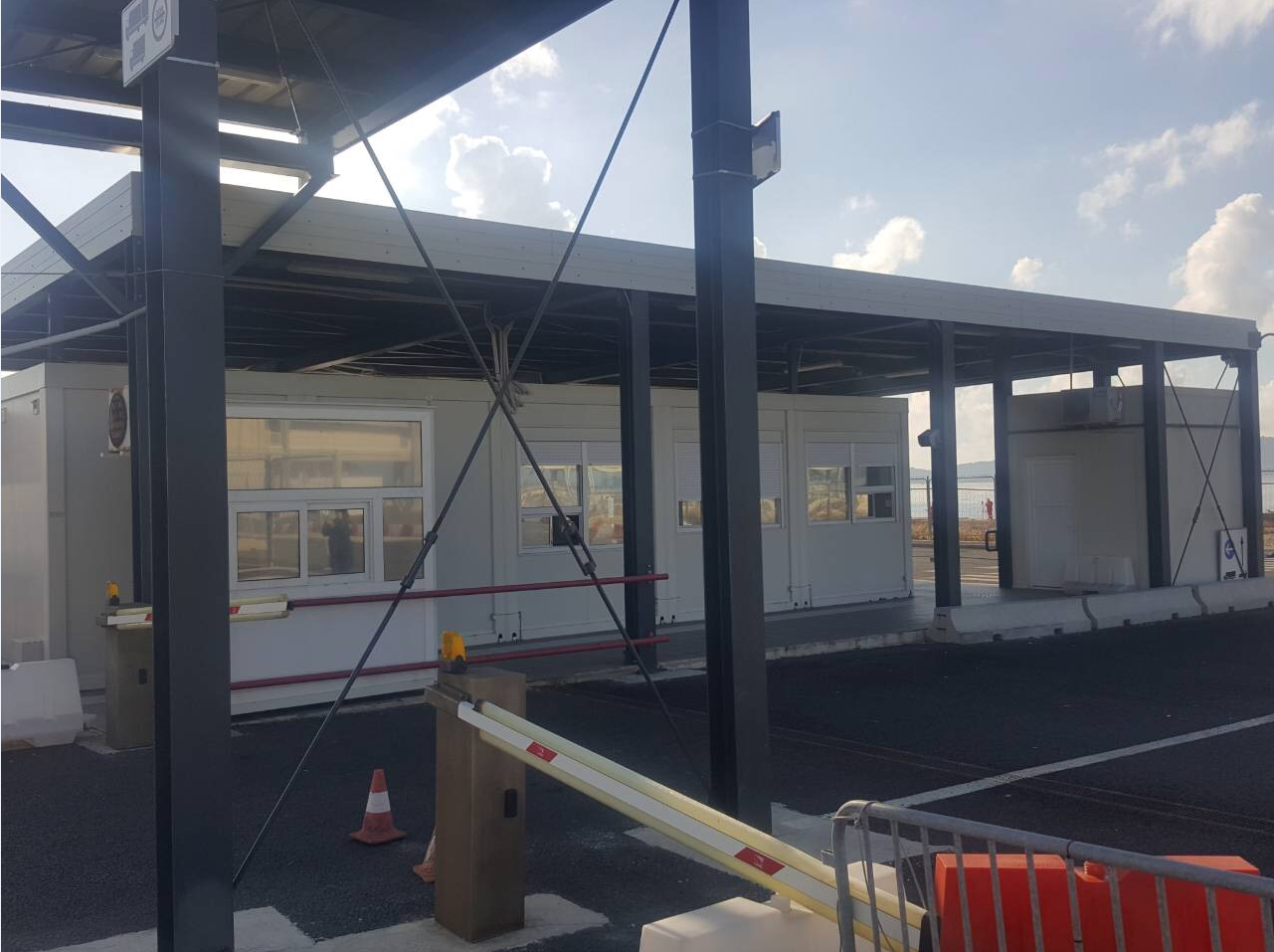  Slika 1. Nadstrešnica i kontejnerski kompleks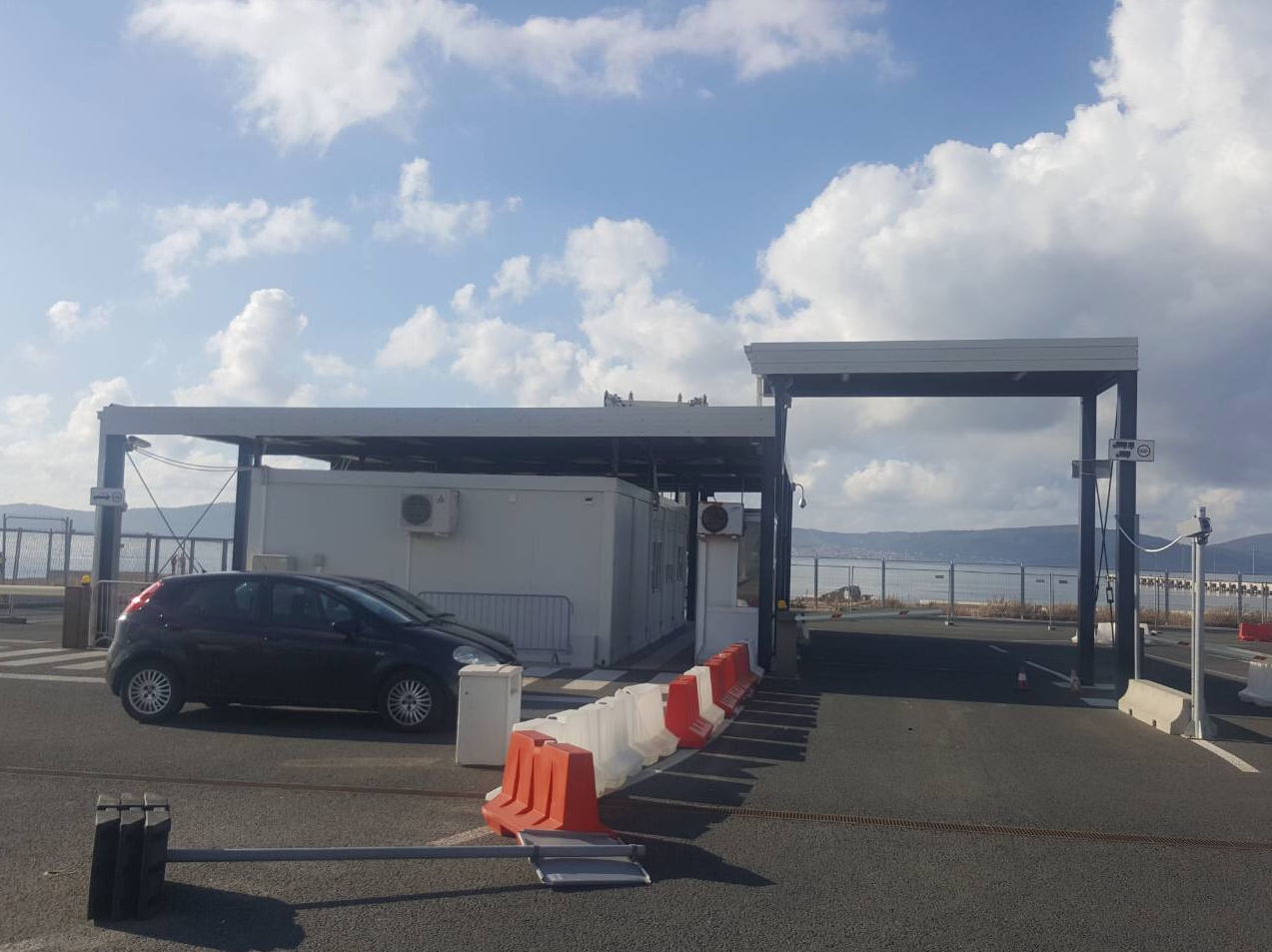 Slika 2. Nadstrešnica i kontejnerski kompleks